 Neuaufnahme          Übernahme aus der Kinderfeuerwehr      Übernahme aus der JugendfeuerwehrÜbernahme aus einer anderen FeuerwehrDoppelmitgliedschaft in der Feuerwehr  und einer weiteren Feuerwehr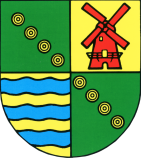 AUFNAHMEANTRAGFreiwillige Feuerwehr Holtriem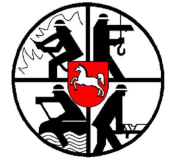 Art der AufnahmeName der Feuerwehr (ggf. Abteilung mit angeben)Dienstgrad in der anderen FeuerwehrPersönliche DatenName, Vorname:Name, Vorname:Name, Vorname:Geburtsdatum:Geburtsort:Geburtsort:Straße, Hausnummer:Straße, Hausnummer:Straße, Hausnummer:PLZ Wohnort:PLZ Wohnort:PLZ Wohnort:bei minderjährigen Antragstellern:bei minderjährigen Antragstellern:bei minderjährigen Antragstellern:bei minderjährigen Antragstellern:bei minderjährigen Antragstellern:StaatsangehörigkeitName des gesetzlichen Vertreters:Name des gesetzlichen Vertreters:Name des weiteren gesetzlichen Vertreters:Name des weiteren gesetzlichen Vertreters:Name des weiteren gesetzlichen Vertreters:StaatsangehörigkeitTelefon privat:Mobiltelefon privat:Mobiltelefon privat:E-Mail privat:E-Mail privat:E-Mail privat:Telefon dienstlich:Mobiltelefon dienstlich:Mobiltelefon dienstlich:E-Mail dienstlich:E-Mail dienstlich:E-Mail dienstlich:Führerscheinklassen:Führerschein gültig bis:Führerschein gültig bis:Beruf:Beruf:Beruf:Name und Anschrift des Arbeitgebers (freiwillige Angabe):Name und Anschrift des Arbeitgebers (freiwillige Angabe):Name und Anschrift des Arbeitgebers (freiwillige Angabe):Name und Anschrift des Arbeitgebers (freiwillige Angabe):Name und Anschrift des Arbeitgebers (freiwillige Angabe):Name und Anschrift des Arbeitgebers (freiwillige Angabe):EinsatzabteilungÜber meine Rechten und Pflichten im Feuerwehrdienst laut dem Niedersächsischen Brandschutz-gesetz und der Satzung der Samtgemeinde Holtriem für die Freiwillige Feuerwehr in der Samtgemeinde Holtriem wurde ich informiert.Beim Ausscheiden aus der Feuerwehr verpflichte ich mich zur Rückgabe aller während meiner Dienstzeit erhaltenen Ausrüstungsgegenstände.Es bestehen keine gesundheitlichen Bedenken gegen die Anforderungen des Feuerwehrdienstes.Änderungen meines Gesundheitszustandes, die gegen eine momentane oder dauerhafte Betätigung in der Freiwilligen Feuerwehr sprechen, werde ich sofort dem zuständigen Ortsbrandmeister mitteilen.Mir ist bekannt, dass die Samtgemeinde Holtriem ein Führungszeugnis und ein ärztliches Zeugnis über meinen Gesundheitszustand anfordern kann.Ich bin damit einverstanden, dass die Freiwillige Feuerwehr Holtriem die personenbezogenen Daten betreffend Name, Anschrift, Geburtsdatum, Beruf, Telefon, Dienstgrad, Lehrgänge, Funktion, Führerschein, Ehrungen, Mitgliedschaften, sowie weitere mögliche personenbezogene Daten gleich welcher Art aus dem bzw. mit dem Feuerwehrverwaltungsprogramm „FWportal“ ausschließlich für dienstliche Zwecke erhebt, speichert, verarbeitet, nutzt und bei dienstlicher Notwendigkeit weitergibt.Ich willige ein, dass im Rahmen des Feuerwehrdienstes entstandene Fotos von mir in der Presse und im Internet auf der Homepage der Freiwilligen Feuerwehr Holtriem veröffentlicht werden dürfen. Mir ist bekannt, dass die Fotos bei einer Veröffentlichung im Internet weltweit abrufbar sind und eine Weiterverwendung durch Dritte daher nicht generell ausgeschlossen werden kann. Ich kann diese Einwilligung jederzeit widerrufen.Hiermit beantrage ich, in die Einsatzabteilung der obengenannten Ortsfeuerwehr aufgenommen zu werden. Die Satzung der Samtgemeinde Holtriem für die Freiwillige Feuerwehr in der Samtgemeinde Holtriem habe ich zur Kenntnis genommen. Alle für mich daraus resultierenden Pflichten erkenne ich vorbehaltlos an. ______________________ __________________________   Ort/Datum                            Antragsteller/in Gesetzliche VertretungBei Minderjährigen ist dieser Antrag zusätzlich von beiden Sorgeberechtigten zu unterschreiben. Sollte ein Elternteil das alleinige Sorgerecht innehaben, ist hierüber ein schriftlicher Nachweis (z.B. richterlicher Beschluss oder Negativbescheinigung vom Jugendamt) vorzulegen._______________________________________    _________________________________________Unterschrift gesetzlicher Vertreter                             Unterschrift gesetzlicher VertreterKinder-/JugendfeuerwehrEinwilligung zur Veröffentlichung von Fotos:Ich bin einverstanden, dass während der Veranstaltungen der Kinder-/Jugendfeuerwehr erstelltes Bildmaterial, auf dem mein Kind zu sehen ist, in der Presse und im Internet auf der Homepage der Freiwilligen Feuerwehr Holtriem veröffentlich werden darf. Mir ist bekannt, dass die Fotos bei einer Veröffentlichung im Internet weltweit abrufbar sind und eine Weiterverwendung durch Dritte daher nicht generell ausgeschlossen werden kann. Ich kann diese Einwilligung jederzeit widerrufen.Ordnung der Kinder-/Jugendfeuerwehr:Ich erkenne die Ordnung über die Kinder-/Jugendfeuerwehr an.Abholregelung (zutreffende bitte ankreuzen!) Mein Kind darf nach dem Kinder-/Jugendfeuerwehrdienst alleine nach Hause kommen. Ich werde mein Kind im Anschluss an die Kinder-/Jugendfeuerwehr abholen/oder abholen lassen. Je nach Veranstaltung gebe ich meinem Kind eine schriftliche Nachricht mit.Veränderungen, Übernahme, Ausrüstung/Material:Persönliche Veränderungen (Wohnsitzwechsel, etc.) werde ich unverzüglich der Feuerwehr bekannt geben. Mir ist bekannt, dass kein Anspruch auf Übernahme in die Jugendfeuerwehr oder Einsatzabteilung einer Freiwilligen Feuerwehr besteht. Wenn mein Kind aus einer Kinder-/Jugendfeuerwehr ausscheidet, werde ich die leihweise erhaltenen Ausrüstungsgegenstände und Lehrmaterialien umgehend zurückgeben.Einwilligungserklärung der gesetzlichen VertreterDer Aufnahmeantrag muss vom Vater und von der Mutter unterschrieben werden, soweit ihnen die elterliche Sorge gemeinsam zusteht. Sollte ein Elternteil das alleinige Sorgerecht innehaben, ist hierüber ein schriftlicher Nachweis (z.B. richterlicher Beschluss oder Negativbescheinigung vom Jugendamt) vorzulegen.Wir bestätigen die Angaben unseres Kindes und stimmen der Aufnahme zu. Wir wissen, dass dieAufsichtspflicht der Feuerwehr mit der Gruppenstunde im Gruppenraum beginnt und endet._____________________________ ___________________________Ort/Datum                                          Antragsteller/in_____________________________ ___________________________Ort/Datum                                          Unterschrift gesetzlicher Vertreter_____________________________ ___________________________Ort/Datum                                          Unterschrift gesetzlicher VertreterNicht vom Antragsteller auszufüllenAufnahme in der Freiwilligen FeuerwehrAufnahme in der Freiwilligen FeuerwehrDas Ortskommando wurde am _____________ gehört, der Aufnahme ab _____________ wird zugestimmt      nicht zugestimmt/s. Anlage_________________   ___________________ Ort/Datum                     OrtsbrandmeisterDer Samtgemeindebrandmeister wurde am__________ gehört, der Aufnahme wird zugestimmt      nicht zugestimmt/s. Anlage___________________ _________________________      Ort/Datum                           SamtgemeindebrandmeisterAbweichende Regelung nach Satzung § 9 Abs. 5 der Freiwilligen Feuerwehr HoltriemDas Samtgemeindekommando wurde am _____________ gehört, der Aufnahme wird zugestimmt  (s. Protokoll der Sitzung)     nicht zugestimmt  (s. Protokoll der Sitzung)___________________________                 _________________________                        Ort/Datum                                                       SamtgemeindebrandmeisterEntscheidung der DienststelleDie Samtgemeinde Holtriem wird gem. § 9 Abs. 3 der Satzung der Samtgemeinde Holtriem für die Freiwillige Feuerwehr in der Samtgemeinde Holtriem über den vorstehenden Aufnahmeantrag unterrichtet. Gegen die Aufnahme bestehen keine Bedenken. Gegen die Aufnahme bestehen folgende Bedenken (s. Anlage).                                                                        Samtgemeinde Holtriem                                                                        Der Samtgemeindebürgermeister                                                                        Im Auftrage:___________________________                  _____________________________                            Ort/Datum                                                       